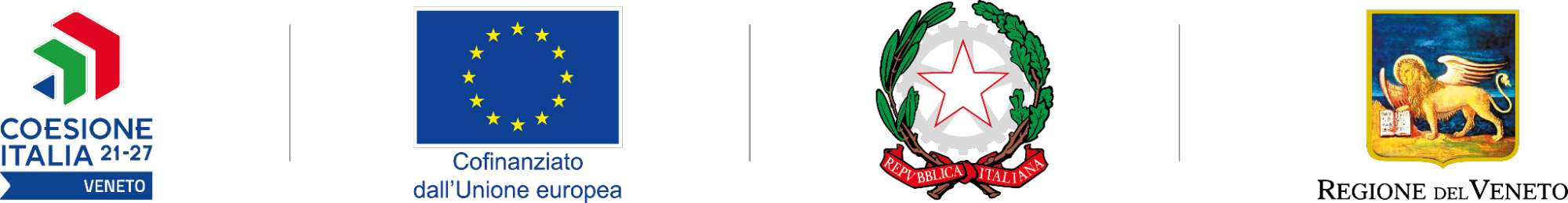 ALLEGATO B1Modello descrittivo del progettoObiettivo Specifico 1.4. “Sviluppare le competenze per la specializzazione intelligente, la transizione industriale e l'imprenditorialità”Azione 1.4.1 “Supporto allo sviluppo di competenze per la specializzazione intelligente e la transizione industriale”PARTE A – IDENTIFICAZIONE DELL’IMPRESA PROPONENTEDENOMINAZIONE IMPRESA:  _____________________________________________C.F. / P.IVA:   _____________________________________________DENOMINAZIONE DELLA RETE INNOVATIVA REGIONALE A CUI ADERISCE L’IMPRESA PROPONENTE:_____________________________________________UNITÀ PRODUTTIVE IN CUI SI SVOLGE IL PROGETTO*1. Comune di: .......................................................................................... Prov.: ............. CAP: ................ Indirizzo: …………………………………………………………………........ tel. : …..……………….. 2. Comune di: .......................................................................................... Prov.: ............. CAP: ................ Indirizzo: …………………………………………………………………........ tel. : …..……………….. 3. Comune di: .......................................................................................... Prov.: ............. CAP: ................ Indirizzo: …………………………………………………………………........ tel. : …..……………….. aggiungere eventuali ulteriori unità operative* indicare le sole unità operative ubicate in VenetoDIMENSIONE DELL’IMPRESA PROPONENTE Barrare la voce che si intende dichiarareMicro impresaPiccola impresaMedia impresaIl soggetto richiedente è controllato, ai sensi dell’art. 2359 c.c., da società estera? Barrare la voce che si intende dichiarareNOSìIn caso affermativo descrivere brevemente la composizione del gruppo estero di appartenenza e l’eventuale redazione di bilanci consolidati, ai sensi degli artt. 25 e seguenti del D.Lgs n. 127/91, negli ultimi due esercizi: STORIA DELL’IMPRESA PROPONENTEDescrivere l’evoluzione della proprietà/partecipanti e l’assetto societario attuale con indicazione dei soci di riferimento e delle rispettive quote di partecipazione.STORIA DEL GRUPPO DI APPARTENENZA (EVENTUALE)Descrivere:l’evoluzione della proprietà ed assetto societario attuale con indicazione dei soci di riferimento e delle rispettive quote di partecipazione;la struttura organizzativa del gruppo e le relazioni funzionali e societarie tra le varie società dello stesso; i settori di attività delle consociate.INFORMAZIONI SPECIFICHE SULL’IMPRESA PROPONENTEDescrivere:il settore di attività nel quale opera con indicazione delle principali caratteristiche tecnologiche e produttive; il mercato di riferimento, andamento storico e previsioni;la quota di mercato attuale e prospettive (a medio termine);i principali competitor e relative quote di mercato;i principali clienti (percentuali sul fatturato) e fornitori;il know-how sviluppato (brevetti, marchi di proprietà ed eventuali accordi tecnici e/o commerciali).VERTICE E MANAGEMENT AZIENDALEIndicare i responsabili della gestione con le rispettive esperienze professionali, funzioni svolte e relative responsabilità.DATI GENERALI INERENTI AGLI ADDETTI Compilare la seguente tabella di quantificazione degli addetti e di specificazione di quanti di essi sono dedicati alle attività di ricerca e sviluppo, in relazione agli ultimi due esercizi chiusi prima della presentazione della domanda di sostegno:DATI INERENTI AL FATTURATO, ALLE ATTIVITA’ DI RICERCA E SVILUPPO E ALL’EXPORTRiportare il fatturato dell’ultimo esercizio chiuso prima della presentazione della domanda e dell’esercizio precedente e le relative quote riferite alle attività di ricerca e sviluppo e all’esportazione:PARTE B – CRITERI DI VALUTAZIONE1) Numero di richieste di registrazione di marchi, brevetti e design di prodotti o certificazioni relative al prodotto e/o al sistema aziendale (es. sistema di qualità o di gestione ambientale)1-A) Registrazione di marchi, brevetti e design di prodottiBarrare la voce che si intende dichiarare☐ Nessuna☐ Una Riportare elementi identificativi della registrazione di marchi, brevetti e design di prodotti (tipologia, numero domanda, data deposito, richiedente/titolare, P.IVA/CF richiedente/titolare, area geografica coperta) ___________________________________________________________________________________________________________________________________________________________________________________________________________________________________________________☐ Più di unaRiportare elementi identificativi di ciascuna registrazione di marchi, brevetti e design di prodotti (tipologia, numero domanda, data deposito, richiedente/titolare, P.IVA/CF richiedente/titolare, area geografica coperta) ___________________________________________________________________________________________________________________________________________________________________________________________________________________________________________________1-B) Certificazioni relative al prodotto e/o al sistema aziendale  (es. sistema di qualità o di gestione ambientale)Barrare le voci che si intende dichiarare e compilare con gli estremi identificativi delle certificazione possedute☐ Nessuna☐ ISO  - Allegare in SIU scansione della relativa certificazione☐ EN  - Allegare in SIU scansione della relativa certificazione☐ UNI  - Allegare in SIU scansione della relativa certificazione☐ SA  - Allegare in SIU scansione della relativa certificazione☐ EMAS - Allegare in SIU scansione della relativa certificazione☐ ECOLABEL  - Allegare in SIU scansione della relativa certificazione 2) Componente giovanile: imprese composte in prevalenza da giovani di età compresa tra i 18 e i 35 anniCompilare la tabella di seguito riportata assumendo come riferimento i soci e i titolari di cariche censiti in visura camerale3a) Numero di laureati sul totale degli addetti assunti nel triennio 2021 - 2022 - 2023Compilare la tabella di seguito riportata prendendo in considerazione le sole assunzioni avvenute negli anni 2021-2022-20233b) Numero di diplomati da ITS sul totale degli addetti assunti nel triennio 2021 - 2022 - 2023Compilare la tabella di seguito riportata prendendo in considerazione le sole assunzioni avvenute negli anni 2021-2022-20234) Conseguimento da parte dell’impresa proponente del “rating di legalità” (ottenuto ai sensi del Decreto del Ministero dell’Economia e delle Finanze n. 57 del 20 febbraio 2014)Barrare la voce che si intende dichiarare☐ L’impresa ha i requisiti per ottenere il “rating di legalità” ma non lo ha conseguito☐ L’impresa non ha i requisiti per ottenere il “rating di legalità”☐ L’impresa ha il “rating di legalità”5) Impegno a partecipare alle attività di progetto da parte del personale dell’impresa: percentuale di addetti nei ruoli di Amministratori, Dirigenti o Quadri che si impegnano alla partecipazione rispetto al totale degli addetti nei ruoli di Amministratori, Dirigenti o Quadri (in termini di partecipazione attiva a sessioni formative / informative)Compilare la tabella di seguito riportataFirma DIGITALE (del legale rappresentante)** Dopo aver trasformato il modello compilato in formato “PDF”, provvedere alla sottoscrizione con firma digitale.Dipendenti(n° di unità)Ultimo esercizio sociale (anno  _____)Ultimo esercizio sociale (anno  _____)Esercizio precedente (anno _____)Esercizio precedente (anno _____)Dipendenti(n° di unità)TotaleDi cui addetti alle attività di ricerca e sviluppoTotaleDi cui addetti alle attività di ricerca e sviluppoDirigentiQuadriImpiegatiOperaiAmministratori / Collaboratori e altri profili non alle dipendenzeImporti €Ultimo esercizio  (anno ___)Esercizio precedente (anno ___)FatturatoQuota ricerca e sviluppoQuota exportTitolari di cariche e soci(n° di unità)Ultimo esercizio sociale (anno  _____)Ultimo esercizio sociale (anno  _____)Titolari di cariche e soci(n° di unità)Totaledi cui compreso tra i 18 e i 35 anniAmministratoriSociProcuratori (altro)TOTALEDipendenti(n° di unità)Assunzioni nel triennio 2021 - 2022 - 2023Assunzioni nel triennio 2021 - 2022 - 2023Dipendenti(n° di unità)Totaledi cui laureatiDirigentiQuadriImpiegatiOperaiAmministratori / Collaboratori e altri profili non alle dipendenzeTOTALEDipendenti(n° di unità)Assunzioni nel triennio 2021 - 2022 - 2023Assunzioni nel triennio 2021 - 2022 - 2023Dipendenti(n° di unità)Totaledi cui diplomati da ITSDirigentiQuadriImpiegatiOperaiAmministratori / Collaboratori e altri profili non alle dipendenzeTOTALEDipendenti(n° di unità)Ultimo esercizio sociale (anno  _____)Ultimo esercizio sociale (anno  _____)Dipendenti(n° di unità)Totaledi cui si impegnano alla partecipazioneDirigentiQuadriAmministratoriTOTALE